The Gateway Primary Academy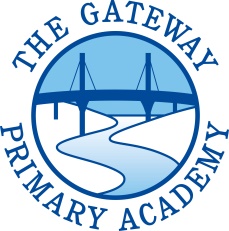 Person Specification KS2 Classroom Teacher Applicants will be short listed on meeting these requirements:UK Qualified teacher statusExperience of teaching in Key Stage One and/or Key Stage TwoA secure knowledge and understanding of the National Curriculum Knowledge and experience of formative and summative assessment in Key Stage TwoThe possession of organisational skills necessary effective classroom managementThe ability to plan and deliver the curriculum using motivational and meaningful cross-curricular linksThe ability to understand and meet the needs of children with Additional Educational Needs in the classroom. The ability to understand and meet the needs of pupils with English as an Additional Language in the classroomThe ability to promote children’s self-esteem and provide a creative and positive environment for learning Expectations of high standards of behaviour and an understanding of a positive approach to behaviour managementKnowledge and understanding of Assessment for Learning, including target settingThe ability to communicate effectively with parents and encourage involvement in their children’s learning and development Strong interpersonal and communication skills with the willingness and flexibility to work within a team.Please state your curriculum strengths in your letter of application.